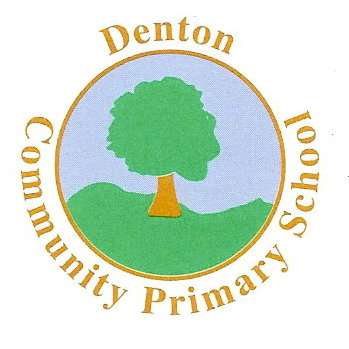 Charging Policy 2016/2017Charging PolicyIntroductionAll education during school hours is free. We do not charge for any activity undertaken as part of the National Curriculum with the exception of individual or group music tuition.Voluntary ContributionsWhen organizing school trips or visits which enrich the curriculum and educational experience of the children, the school invites parents to contribute to the cost of the trip. All contributions are voluntary. If we do not receive sufficient voluntary contributions, we may cancel a trip. If a trip goes ahead, it may include children whose parents have not paid any contribution. We do not treat these children differently from any others.If a parent wishes their child to take part in a school trip or event but is unwilling or unable to make a voluntary contribution, we do allow the child to participate fully in the trip or activity providing consent has been given by the parent. Sometimes the school pays additional cots in order to support the visit. Parents have a right to know how each trip is funded. The school will provide this information on request.The following is a list of additional activities organised by the school which require voluntary contributions from parents. These activities are known as ‘optional extras’. This list is not exhaustive:Visits to museums and/or galleriesOutdoor wildlife activitiesSporting activities requiring transport expensesOutdoor adventure activitiesVisits to the theatreLiteracy eventsArt eventsResidential school tripsMusical eventsWherever possible the school makes a subsidy towards trips.Residential VisitsIf the school organizes a residential visit, parents will be asked for voluntary contributions; without these contributions these trips would not be viable. The school is happy to provide help in obtaining grants from charitable organizations for financial assistance towards these trips.Music TuitionAll children study music as part of the normal school curriculum. All children in Key Stage Two have the opportunity to learn the recorder (in Year 4). We do not charge for this. There is a charge for individual or group tuition if this is not part of the National Curriculum. The peripatetic music teachers teach individual or small group lessons. East Sussex Music Service makes a charge for these lessons. Parents in receipt of state benefits may be eligible for support with payments.SwimmingThe school organises swimming lessons for children in Key Stage Two (in Year 4). These take place in school time and are part of the National Curriculum. We do not charge for the cost of the swimming but may ask for voluntary contributions for the cost of travel to Seahaven Pool. We inform parents when these lessons are scheduled to take place and we ask parents for their written permission for their child to participate in swimming lessons.After School ClubsOur staff run a number of after school clubs and, on occasions, there may be a small charge to cover the costs of materials (for a cookery club, for example).Where an external provider runs an after school club, any costs are passes on to parents.Signed___________________________________ (Chair of Governors) Date_______Signed___________________________________ (Head Teacher) Date____________